KCT Boardroom…… ……… ………………………………..$350 *Rental rates are not available by the hour. 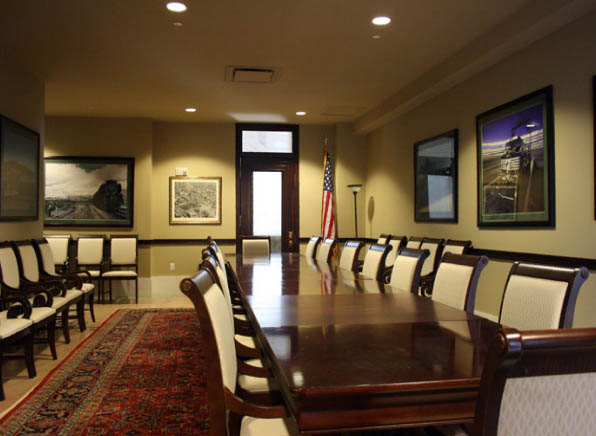 Theatre Seating Capacity: 		NA  Reception Capacity: 			NA  Banquet Capacity: 			NA Classroom Capacity: 			NA U-Shape Capacity: 			NAConference Table: 			20Room Rental Includes: Furniture: 	1 conference table w/ 18 chairs around table 	10 additional tables set around perimeter of room.Audio/Visual: Room is equipped with 42” LED T.V for presentation.  *client must bring own laptop and cables.   Teleconference Wifi Other Amenities: 	Balcony overlooking Grand Hall 	Private Floor 	Railroad Theme Décor 